CALCIO A CINQUESOMMARIOSOMMARIO	1COMUNICAZIONI DELLA F.I.G.C.	1COMUNICAZIONI DELLA L.N.D.	1COMUNICAZIONI DEL COMITATO REGIONALE MARCHE	2NOTIZIE SU ATTIVITA’ AGONISTICA	3ERRATA CORRIGE	10COMUNICAZIONI DELLA F.I.G.C.COMUNICAZIONI DELLA L.N.D.C.U. n. 109 L.N.D. del 26.09.2018 – STAGIONE SPORTIVA 2018/2019Si pubblica in allegato il CU n. 73 della FIGC inerente integrazioni nella composizione degli Organi Territoriali della giustizia sportiva, di cui se ne trascive il testo:Ravvisata la necessità di provvedere ad integrare l’organico degli Organi di Giustizia Sportiva del C.R. Marche;Viasti gli artt. 27 e 35 dello Statuto Federaledeliberadi nominare Sostituo Giudice Sportivo Territoriale del C.R. Marche l’avv. Federica SORRENTINO ad integrazione dell’organico già esistenteC.U. n. 111 L.N.D. del 26.09.2018 – STAGIONE SPORTIVA 2018/2019Si pubblica in allegato il CU in epigrafe inerente l’indizione dell’Assemblea Straordinaria Elettiva della Lega Nazionale Dilettanti per il giorno sabato 06 ottobre 2018.C.U. n. 112 L.N.D. del 26.09.2018 – STAGIONE SPORTIVA 2018/2019Si pubblica in allegato il CU in epigrafe inerente l’ammissibilità delle proposte presentate per l’Assemblea Straordinaria Elettiva della L.N.D. del 6.10.2018.COMUNICAZIONI DEL COMITATO REGIONALE MARCHEA seguito dell’incontro con il Responsabile Regionale A.I.A. Calcio a Cinque, si fa presente a tutte le Società che nella Stagione Sportiva 2018/2019 gli Arbitri faranno particolarmente attenzione al rispetto e alla relativa delimitazione dell’area tecnica.Si ricorda inoltre che il portiere di movimento, per essere schierato in campo, dovrà obbligatoriamente indossare una maglia con il buco di colore diverso.*     *     *Per tutte le comunicazioni con la Segreteria del Calcio a Cinque - richieste di variazione gara comprese - è attiva la casella e-mail c5marche@lnd.it; si raccomandano le Società di utilizzare la casella e-mail comunicata all'atto dell'iscrizione per ogni tipo di comunicazione verso il Comitato Regionale Marche. PRONTO AIA CALCIO A CINQUE334 3038327SPOSTAMENTO GARENon saranno rinviate gare a data da destinarsi. Tutte le variazioni che non rispettano la consecutio temporum data dal calendario ufficiale non saranno prese in considerazione. (es. non può essere accordato lo spostamento della quarta giornata di campionato prima della terza o dopo la quinta).Le variazione dovranno pervenire alla Segreteria del Calcio a Cinque esclusivamente tramite mail (c5marche@lnd.it) con tutta la documentazone necessaria, compreso l’assenso della squadra avversaria, inderogabilmente  entro le ore 23:59 del martedì antecedente la gara o entro le 72 ore in caso di turno infrasettimanale.Per il cambio del campo di giuoco e la variazione di inizio gara che non supera i 30 minuti non è necessaria la dichiarazione di consenso della squadra avversaria.TORNEI ATTIVITA’ DI BASE ESORDIENTI E PULCINI CALCIO A CINQUEIl Comitato Regionale Marche organizzerà un campionato interprovinciale di calcio a cinque riservato alle categorie Esordienti e Pulcini con raggruppamenti Pesaro-Ancona e Macerata-Fermo-Ascoli Piceno.Le manifestazioni di interesse da parte delle Società debbono essere inviate a mezzo e-mail alla scrivente struttura (c5marche@lnd.it) entro e non oltre VENERDI’ 26 OTTOBRE P.V.Seguirà una riunione organizzativa per i dettagli.TORNEO/CAMPIONATO AMATORIALE CALCIO A CINQUE OVER 40Il Comitato Regionale Marche organizza il Torneo/Campionato Amatoriale Calcio a Cinque Over 40.Tutte le Società/gruppi di persone interessate dovranno inviare a mezzo a mezzo e-mail alla scrivente struttura (c5marche@lnd.it) una manifestazione di interesse entro e non oltre VENERDI’ 26 OTTOBRE P.V.Seguirà una riunione per gli aspetti organizzativi.Possono partecipare Società già affiliate alla F.I.G.C., Società nuove affiliate e gruppi di persone che decidono di formare una squadra dopo aver provveduto all’affiliazione gratuita come Società pura amatoriale.Il Torneo/Campionato è riservato a calciatori Over 40.Ogni squadra potrà avere massimo n° 3 calciatori Over 35 che non dovranno essere tesserati F.I.G.C.L’inizio del Torneo/Campionato è fissato per Novembre 2018.I giorni di giuoco sono: Lunedì, Martedì, Mercoledì e Giovedì.Il costo di tesseramento comprensivo di assicurazione per ogni calciatore è pari ad Euro 6,00.ANNULLAMENTO TESSERAMENTI ANNUALIVista la di richiesta di annullamento presentata dagli esercenti la patria potestà e con l’assenso della Soietà di appartenenza non avendo ancora iniziato l’attività riservata alla categoria di appartenenza, si procede all’annullamento del tesseramento annuale ai sensi delle vigenti disposizioni federali:POLVERARI TOMMASO  	03.10.2004	SSDARL F.C. VIGOR SENIGALLIA  AUTORIZZAZIONE EX ART. 34/3 N.O.I.F.Vista la certificazione presentata in conformità all’art. 34/3 delle N.O.I.F. si concede l’autorizzazione (al compimento del 14° anno di età per le calciatrici e del 15° anno di età per i calciatori) al seguente calciatore:…omissis…LATINI LUISA           		nato 18.08.2004	A.P.D. LF JESINA FEMMINILEROSSETTI BEATRICE       	nato 16.10.2002	A.P.D. LF JESINA FEMMINILENOTIZIE SU ATTIVITA’ AGONISTICAUNDER 17 C5 REGIONALI MASCHILIORGANICO E FORMATUNDER 17 CALCIO A CINQUEGIRONE "A" 943510  	A.S.D. AMICI DEL CENTROSOCIO SP.700592  	G.S.   	AUDAX 1970 S.ANGELO      700092         		C.U.S. ANCONA            936145  	A.S.   	CALCETTO NUMANA          700235  	A.S.D. CALCIO A 5 CORINALDO     932341  		A.S.D. DINAMIS 1990             914654  	A.S.   	ETA BETA FOOTBALL        945260  	A.S.D. FFJ CALCIO A 5           700364  	SSDARL ITALSERVICE C5           919710  	A.S.D. POL.CAGLI SPORT ASSOCIATI917673  	A.S.D. REAL FABRIANO            921234  	A.S.D. REAL S.COSTANZO CALCIO 5  20600  	U.S.   	TAVERNELLE               947650  	C.S.D. VIRTUS TEAM SOC.COOP.    GIRONE "B" 700579  	A.S.D. ACLI AUDAX MONTECOSARO C5700366  	U.S.D. ACLI VILLA MUSONE        930863  	A.S.D. AMICI 84                 700208  	A.S.D. C.U.S. MACERATA CALCIO A5 80699  	A.S.D. CANTINE RIUNITE CSI      932775  	A.F.C. FERMO SSD ARL            935630  	A.S.D. FUTSAL ASKL              937919  	S.R.L. FUTSAL COBA SPORTIVA DIL 936188  	A.S.D. FUTSAL FBC               917678  	A.S.D. GROTTACCIA 2005           77579  	A.S.D. HELVIA RECINA FUTSAL RECA 81545  	A.S.D. L ALTRO SPORT CALCIO A 5 938933  	SCSSD  POLISPORTIVA GAGLIARDA   CALENDARIOSi allegano al presente Comunicato Ufficiale i calendari del Campionato Regionale Calcio a Cinque Under 17 gironi "A" e "B" corredati da relativi indirizzario ed anagrafica.INIZIO CAMPIONATOIl campionato inzierà SABATO 6 OTTOBRE 2018.FORMAT CAMPIONATOIl Campionato Regionale Calcio a Cinque Under 17 avrà il seguente svolgimento:- Girone solo andata dal 06/10/2018 al 12/01/2019Al termine del girone della prima fase le prime quattro squadre classificate in ciascun girone e la miglior quinta classificata prenderanno parte al girone "Gold" che sarà composto da n° 9 squadre.Le restanti 18 squadre saranno inserite in due gironi "Silver" composti da n° 9 squadre ciascuno. Per la classifica del girone si terrà conto:a) dei punti ottenuti negli incontri disputati;b) della migliore differenza reti;c) del maggior numero di gare disputate in trasferta;d) del maggior numero di reti segnate.Persistendo ulteriore parità la vincitrice sarà determinata per sorteggio che sarà effettuato dal Comitato Regionale Marche.La miglior quinta classificata sarà stabilita in base al miglior quoziente punti/gare disputate.In caso di parità di quoziente punti/gare si terrà conto:a) del miglior quoziente differenza reti/gare disputateb) del miglior quoziente numero di reti segnate/gare disputate.Persistendo ulteriore parità la vincitrice sarà determinata per sorteggio che sarà effettuato dal Comitato Regionale Marche.Girone "Gold"- Girone solo andata dal 19/01/2019 al 23/03/2019.Al termine del girone "Gold" le prime 8 squadre accederanno agli Ottavi di Finale.Per la classifica del girone si terrà conto:a) dei punti ottenuti negli incontri disputati;b) della migliore differenza reti;c) del maggior numero di reti segnate;Persistendo ulteriore parità la vincitrice sarà determinata per sorteggio che sarà effettuato dal Comitato Regionale Marche.Gironi "Silver" (A e B)- Girone solo andata dal 19/01/2019 al 23/03/2019.Al termine dei gironi "Silver" le prime quattro squadre classificate di ciascun girone accederanno agli  Ottavi di Finale.Per la classifica di ogni girone si terrà conto:a) dei punti ottenuti negli incontri disputati;b) della migliore differenza reti;c) del maggior numero di reti segnate;Persistendo ulteriore parità la vincitrice sarà determinata per sorteggio che sarà effettuato dal Comitato Regionale Marche.Ottavi di Finale (gara andata 30/03/2019)Le 8 squadre del girone “Gold” e le prime 4 dei due gironi “Silver” disputeranno gli Ottavi di Finale in gara unica da disputarsi come segue:- 1^ squadra classificata girone “Gold”	- 	4^ squadra classificata girone “Silver – A”	= A- 2^ squadra classificata girone “Gold”	- 	4^ squadra classificata girone “Silver – B”	= B- 3^ squadra classificata girone “Gold”	- 	3^ squadra classificata girone “Silver – B”	= C- 4^ squadra classificata girone “Gold”	- 	3^ squadra classificata girone “Silver – A”	= D- 5^ squadra classificata girone “Gold”	- 	2^ squadra classificata girone “Silver – A”	= E- 6^ squadra classificata girone “Gold”	- 	2^ squadra classificata girone “Silver – B”	= F- 7^ squadra classificata girone “Gold”	- 	1^ squadra classificata girone “Silver – B”	= G- 8^ squadra classificata girone “Gold”	- 	1^ squadra classificata girone “Silver – A”	= HAl termine dei tempi regolamentari, in caso di parità, si disputeranno due tempi supplementari di 5 minuti ciascuno.Se anche al termine dei tempi supplementari si verificasse la situazione di parità si qualificherà al turno successivo la squadra proveniente dal girone “Gold” (squadra ospitante).Quarti di Finale (gara andata 06/04/2019)Le 8 squadre qualificate disputeranno i Quarti di Finale in gara unica da disputarsi secondo il seguente schema; giocherà in casa la squadra meglio classificata nella seconda fase. Nel caso in cui le due squadre provengano una dal girone “Gold” ed una dal girone “Silver”, si giocherà in casa della proveniente del girone “Gold”:- vincente A 					- 	vincente H			= W- vincente B					- 	vincente G			= X	 		- vincente C					- 	vincente F			= Y- vincente D				 	- 	vincente E			= ZAl termine dei tempi regolamentari, in caso di parità, si disputeranno due tempi supplementari di 5 minuti ciascuno.Se anche al termine dei tempi supplementari si verificasse la situazione di parità si qualificherà al turno successivo la squadra che gioca in casa.Semifinali - FinaleGara Unica dal 13 al 14 aprile 2019Le 4 società vincenti i Quarti di Finale disputeranno, in sede unica la gara di semifinale nel corso delle “Finals” giovanili; il regolamento e la disciplina sportiva delle “Finals” saranno oggetto di apposito C.U.LIMITE DI PARTECIPAZIONE DEI CALCIATORIIl Campionato Regionale Under 17 è riservato ai calciatori nati dal 1° gennaio 2002 in poi e che, comunque, abbiano compiuto il 14° anno di età.CAMPO DI GIUOCOTutte le gare del Campionato Regionale Under 17 dovranno essere disputate in campi dalle  dimensioni minime di 25 x 15 m.Nel caso di utilizzo di un impianto all'aperto alla Società è fatto obbligo di disputare le gare interne entro le  ore 15:30 nel caso di concomitanze con altre squadre del settore giovanile è data la possibilità di disputare le gare interne fino alle ore 17:00.ORARIO INIZIO GARESABATO 	dalle ore 15:30 alle ore 18:30DOMENICA	dalle ore 10:00 alle ore 12:00; dalle ore 15:00 alle ore 18:00UNDER 15 C5 REGIONALI MASCHILIORGANICO E FORMATUNDER 15 CALCIO A CINQUEGIRONE "A" 943510  	A.S.D. AMICI DEL CENTROSOCIO SP.163416  	sq.B   	AMICI DEL CENTROSOCIOsq.B700592  	G.S.   	AUDAX 1970 S.ANGELO      700443  	A.S.   	BULDOG T.N.T. LUCREZIA   700364  	SSDARL ITALSERVICE C5           700583  	U.S.   	PIANACCIO                921234  	A.S.D. REAL S.COSTANZO CALCIO 5 700073         		SENIGALLIA CALCIO         20600  	U.S.   	TAVERNELLE          GIRONE "B" 700579  	A.S.D. ACLI AUDAX MONTECOSARO C5932889  	A.S.D. ACLI MANTOVANI CALCIO A 5171876  	sq.B   	ACLI MANTOVANI CALCIOsq.B700208  	A.S.D. C.U.S. MACERATA CALCIO A5 80699  	A.S.D. CANTINE RIUNITE CSI      936187  	A.S.D. FUTBOL3                  935630  	A.S.D. FUTSAL ASKL              936188  	A.S.D. FUTSAL FBC               947650  	C.S.D. VIRTUS TEAM SOC.COOP.    CALENDARIOSi allegano al presente Comunicato Ufficiale i calendari del Campionato Regionale Calcio a Cinque Under 15 gironi "A" e "B" corredati da relativi indirizzario ed anagrafica.INIZIO CAMPIONATOIl campionato inzierà SABATO 6 OTTOBRE 2018.FORMAT CAMPIONATOIl Campionato Regionale Calcio a Cinque Under 15 avrà il seguente svolgimento:- Girone andata/ritorno dal 06/10/2018 al 16/02/2019Al termine della regular season le prime otto squadre classificate in ciascun girone prenderanno parte agli Ottavi di FinalePer la classifica di ogni girone si terrà conto:a) dei punti ottenuti negli incontri disputati;b) dei punti ottenuti negli incontri diretti;c) della differenza reti negli incontri diretti;d) della migliore differenza reti;e) del maggior numero di reti segnate;Persistendo ulteriore parità la vincitrice sarà determinata per sorteggio che sarà effettuato dal Comitato Regionale Marche.Ottavi di Finale (gara andata 23/02/2019 – gara ritorno 09/03/2019)Le 8 squadre qualificate dalla regular season disputeranno gare di andata e ritorno ad eliminazione diretta.Gli abbinamenti saranno composti secondo il seguente criterio:- 8^ squadra classificata girone “B”		-	1^ classificata girone “A”	= A- 8^ squadra classificata girone “A”		-	1^ classificata girone “B”	= B- 7^ squadra classificata girone “B”		-	2^ classificata girone “A”	= C- 7^ squadra classificata girone “A”		-	2^ classificata girone “B”	= D- 6^ squadra classificata girone “B”		-	3^ classificata girone “A”	= E- 6^ squadra classificata girone “A”		-	3^ classificata girone “B”	= F- 5^ squadra classificata girone “B”		-	4^ classificata girone “A”	= G- 5^ squadra classificata girone “A”		-	4^ classificata girone “B”	= HRisulterà qualificata la squadra che nelle due partite di andata e ritorno avrà ottenuto il miglior punteggio.Persistendo ancora la parità, si disputeranno due tempi supplementari di 5 minuti ciascuno. Se anche al termine dei tempi supplementari si verificasse la situazione di parità si qualificherà al turno successivo la squadra meglio piazzata al termine della regular season.Quarti di Finale (gara andata 16/03/2019 - gara ritorno 23/03/2019)Le 8 squadre qualificate disputeranno gare di andata e ritorno ad eliminazione diretta.Gli abbinamenti saranno composti secondo il seguente criterio:- vincente H 					- 	vincente A		= W- vincente G					- 	vincente B		= X	 		- vincente F					- 	vincente C		= Y- vincente E				 	- 	vincente D		= ZRisulterà qualificata la squadra che nelle due partite di andata e ritorno, avrà ottenuto il miglior punteggio.Persistendo ancora la parità, si disputeranno due tempi supplementari di 5 minuti ciascuno. Se anche al termine dei tempi supplementari si verificasse la situazione di parità si procederà all’effettuazione dei tiri di rigore secondo le modalità previste dalle vigenti norme federali.Semifinali (gara di andata 30/03/2019 - gara di ritorno 06/04/2019)Le 4 squadre qualificate disputeranno gare di andata e ritorno ad eliminazione diretta.Gli abbinamenti saranno composti secondo il seguente criterio:- vincente Z 		- 	vincente W				- vincente Y		-	vincente XRisulterà qualificata la squadra che nelle due partite di andata e ritorno, avrà ottenuto il miglior punteggio.Persistendo ancora la parità, si disputeranno due tempi supplementari di 5 minuti ciascuno. Se anche al termine dei tempi supplementari si verificasse la situazione di parità si procederà all’effettuazione dei tiri di rigore secondo le modalità previste dalle vigenti norme federali.Finale (gara unica 13/04/2019)Le 2 squadre qualificate disputeranno la gara di finale.Al termine dei tempi regolamentari, in caso di parità, si disputeranno due tempi supplementari di 5 minuti ciascuno. Se anche al termine dei tempi supplementari si verificasse la situazione di parità si procederà all’effettuazione dei tiri di rigore secondo le modalità previste dalle vigenti norme federali.LIMITE DI PARTECIPAZIONE DEI CALCIATORIIl Campionato Regionale Under 15 è riservato ai calciatori nati nel 2004, nel 2005 e nel 2006 che comunque abbiano compiuto i 12 anni di età.CAMPO DI GIUOCOTutte le gare del Campionato Regionale Under 15 dovranno essere disputate in campi dalle  dimensioni minime di 25 x 15 m.Nel caso di utilizzo di un impianto all'aperto alla Società è fatto obbligo di disputare le gare interne entro le  ore 15:30 nel caso di concomitanze con altre squadre del settore giovanile è data la possibilità di disputare le gare interne fino alle ore 17:00.ORARIO INIZIO GARESABATO 	dalle ore 15:30 alle ore 18:30DOMENICA	dalle ore 10:00 alle ore 12:00; dalle ore 15:00 alle ore 18:00COPPA ITALIA CALCIO A 5VARIAZIONI AL PROGRAMMA GARESEDICESIMI DI FINALEGARA DI ANDATALa gara HELVIA RECINA FUTSAL RECA – GAGLIOLE F.C. sarà disputata MARTEDI’ 02/10/2018 alle ore 21:45, Palestra Sc.El. M.L. Patrizi Via Aldo Moro – Area MTL.6 di RECANATI.COPPA MARCHE JUNIORES CALCIO 5GIUDICE SPORTIVOIl Giudice Sportivo, Avv. Claudio Romagnoli, nella seduta del 27/09/2018, ha adottato le decisioni che di seguito integralmente si riportano:GARE DEL 24/ 9/2018 PROVVEDIMENTI DISCIPLINARI In base alle risultanze degli atti ufficiali sono state deliberate le seguenti sanzioni disciplinari. A CARICO CALCIATORI ESPULSI DAL CAMPO SQUALIFICA PER UNA GARA/E EFFETTIVA/E 							F.to IL GIUDICE SPORTIVO 						   	       Claudio RomagnoliCOPPA MARCHE UNDER 17 CALCIO A 5VARIAZIONI AL PROGRAMMA GAREGIRONE “C”GARA DI RITORNOLa gara FUTSAL ASKL – FUTSAL COBA SPORTIVA DIL sarà disputata SABATO 29/09/2018 alle ore 17:30, Palestra C5 “Monticelli” Via dell’Iris di ASCOLI PICENO.GIRONE “F”GARA DI RITORNOLa gara ETA BETA FOOTBALL – CALCIO A 5 CORINALDO sarà disputata DOMENICA 30/09/2018 alle ore 16:30, Campo di C5 entro Scuola Elementare Via Borgo di Sotto di CORINALDO.RISULTATIRISULTATI UFFICIALI GARE DEL 26/09/2018Si trascrivono qui di seguito i risultati ufficiali delle gare disputateERRATA CORRIGECOPPA MARCHE CALCIO A CINQUE SERIE DLa gara CIARNIN – GNANO 04 del 21/09/2018 è terminata con il risultato di 2-1 e non 0-1 come riportato nel Comunicato Ufficiale n° 14 del 26/09/2018.La gara FREELY SPORT – CAPODARCO CASABIANCA C5 del 21/09/2018 è terminata con il risultato di 5-4 e non 5-3 come riportato nel Comunicato Ufficiale n° 14 del 26/09/2018.COPPA MARCHE UNDER 19 CALCIO A CINQUENel Comunicato Ufficiale n° 14 del 26/09/2018 è stato inserito tra i calciatori espulsi e squalificati per una gara il signor KARBACH OSAMA della Società Montelupone Calcio a 5, sanzione che deve ritenersi revocata con effetto immediato.Al contempo deve ritenersi inserito tra i calciatori espulsi e squalificati per una gara effettiva il calciatore KARBACH ISMAIL della medesima Società, come risulta pubblicato nel presente Comunicato Ufficiale.*     *     *ORARIO UFFICISi ricorda che l’orario di apertura degli uffici del Comitato Regionale Marche è il seguente:Durante i suddetti orari è garantito, salvo assenza degli addetti per ferie o altro, anche il servizio telefonico ai seguenti numeri:Segreteria			071/28560404Segreteria Calcio a 5		071/28560407Ufficio Amministrazione	071/28560322 (Il pomeriggio solo nel giorno di lunedì)Ufficio Tesseramento 	071/28560408 (Il pomeriggio solo nei giorni di mercoledì e venerdì)Le ammende irrogate con il presente comunicato dovranno pervenire a questo Comitato entro e non oltre il 08/10/2018.Pubblicato in Ancona ed affisso all’albo del C.R. M. il 27/09/2018.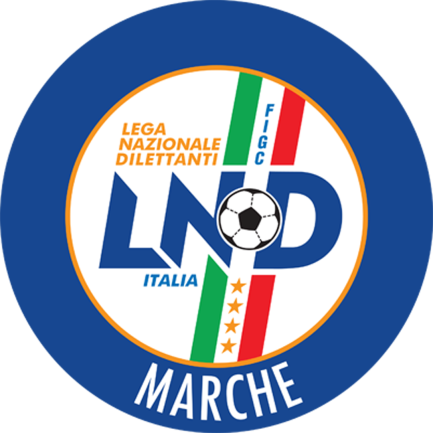 Federazione Italiana Giuoco CalcioLega Nazionale DilettantiCOMITATO REGIONALE MARCHEVia Schiavoni, snc - 60131 ANCONACENTRALINO: 071 285601 - FAX: 071 28560403sito internet: marche.lnd.ite-mail: c5marche@lnd.itpec: marche@pec.figcmarche.itStagione Sportiva 2018/2019Comunicato Ufficiale N° 15 del 27/09/2018Stagione Sportiva 2018/2019Comunicato Ufficiale N° 15 del 27/09/2018KARBACH ISMAIL(MONTELUPONE CALCIO A 5) GIORNOMATTINOPOMERIGGIOLunedìchiuso15.00 – 17,00Martedì10.00 – 12.00chiusoMercoledìchiuso15.00 – 17.00Giovedì10.00 – 12.00chiusoVenerdìchiuso15.00 – 17.00Il Responsabile Regionale Calcio a Cinque(Marco Capretti)Il Presidente(Paolo Cellini)